МУНИЦИПАЛЬНОЕ БЮДЖЕТНОЕ ОБЩЕОБРАЗОВАТЕЛЬНОЕ УЧРЕЖДЕНИЕ«СРЕДНЯЯ ШКОЛА № 16 ИМЕНИ ГЕРОЯ СОВЕТСКОГО СОЮЗА СТЕПАНА ИВАНОВА ГОРОДА ЕВПАТОРИИ РЕСПУБЛИКИ КРЫМ»(МБОУ «СШ № 16 им. С. Иванова»)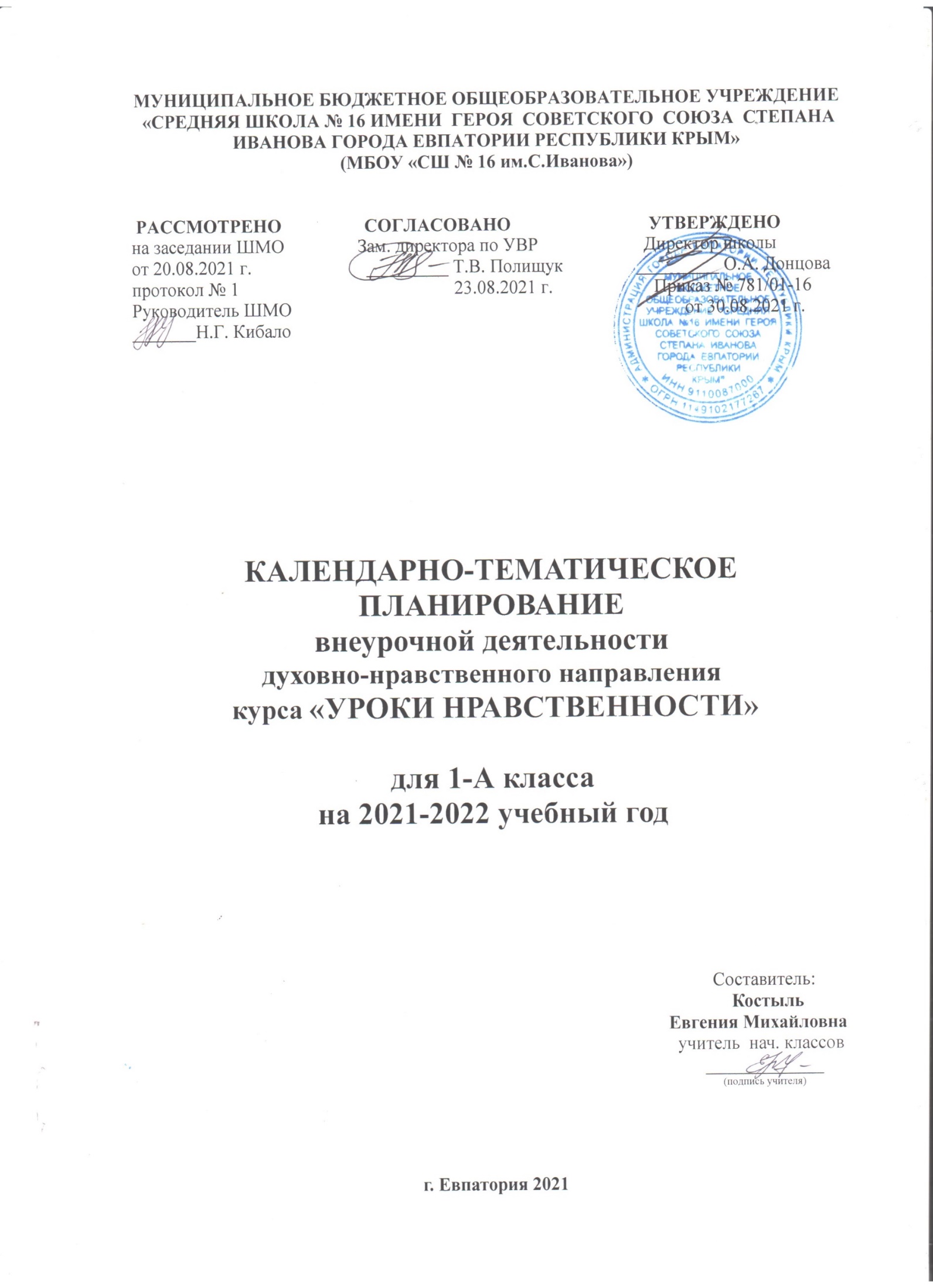 Календарно-тематическое планированиевнеурочной деятельности спортивно-оздоровительного направления «Здоровячок»для 3-Е класса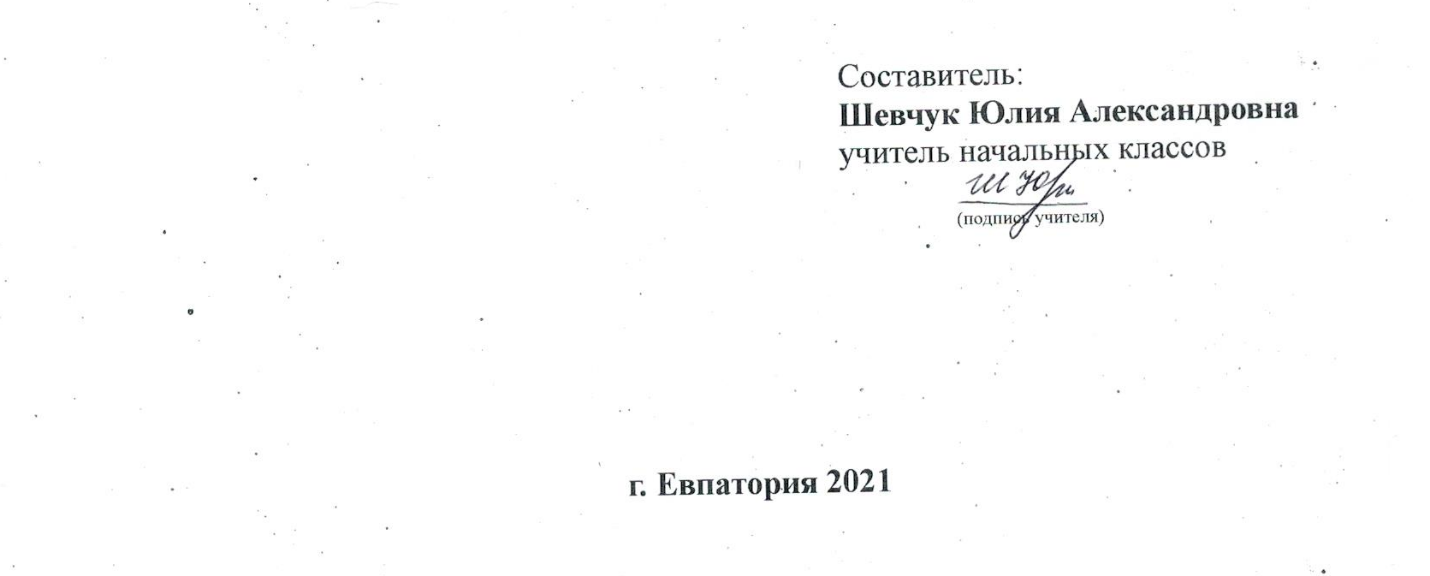 № п/п№ п/пДатаДатаТема занятияпланфактпланфактТема занятия103.09«Азбука безопасности» Правила поведения при захвате террористами210.09«Попрыгать, поиграть» Подвижные игры на воздухе317.09«Попрыгать, поиграть Подвижные игры на воздухе. Игра «Море волнуется»424.09«Секреты здоровья» Спеши делать добро.501.10«Секреты здоровья» Поможет ли нам обман. «Неправда – ложь» в пословицах и поговорках.608.10«Азбука безопасности» Правила безопасного поведения на осенних каникулах.715.10«Попрыгать, поиграть» Весёлые старты.822.10«Попрыгать, поиграть» Подвижные игры на воздухе. Игра«Кандалы»929.10«Секреты здоровья» Надо ли прислушиваться к советам родителей? Почему дети и родители не всегда понимают друг друга.1012.11«Попрыгать, поиграть» Подвижные игры и эстафеты на воздухе. Игра «Перелет»1119.11«Секреты здоровья» Все ли желания выполнимы?1226.11«Азбука безопасности» Как избежать опасных домогательств и насилия.1303.12«Попрыгать, поиграть» Народные игры на воздухе.Игра «Сосед  справа»1410.12«Секреты здоровья» Как отучить себя от вредных привычек.1517.12«Азбука безопасности» Правила безопасного поведения на      зимних каникулах.1624.12«Азбука безопасности» Уроки безопасности в повседневной жизни.1714.01«Секреты здоровья  Как вести себя, когда что-то болит.1821.01«Попрыгать, поиграть» Игры-эстафеты на воздухе. Игра «Пятнашки на веревочке»1928.01«Азбука безопасности» Осторожно, грипп.2004.02«Секреты здоровья» Умей организовать свой досуг.2111.02«Попрыгать, поиграть» Подвижные игры на воздухе. Игра «Съедобное — несъедобное»2218.02«Азбука безопасности»  Безопасность при встрече с незнакомыми людьми.2325.02«Секреты здоровья» Если кому-нибудь нужна твоя помощь.2402.03«Азбука безопасности» Как помочь себе и товарищу.2511.03«Секреты здоровья» Культура здорового образа жизни. Здоров будешь – все добудешь.2601.04«Попрыгать, поиграть» Подвижные игры на воздухе «Движение- это жизнь!»2715.04«Секреты здоровья» Здоровое питание.2822.04«Азбука безопасности» Правила безопасного поведения на весенних каникулах2929.04«Секреты здоровья» Будь здоров.3006.05«Попрыгать, поиграть» Подвижные игры на свежем воздухе «Весёлая скакалка».3113.05«Секреты здоровья» Праздник «Азбука здоровья».3220.05«Попрыгать, поиграть» Весёлые старты. Игра «Светофорчики»33«Азбука безопасности»Вода – наш друг.34«Азбука безопасности»Правила безопасного поведения на летних каникулах.